Draft Agendaprepared by the Office of the UnionDisclaimer:  this document does not represent UPOV policies or guidance	Welcome	Approval of the agenda	Developments concerning UPOV PRISMA (document UPOV/EAF/13/2)	Future actions and program 	Date of next meeting[End of document]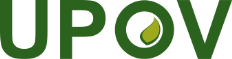 EInternational Union for the Protection of New Varieties of PlantsMeeting on the development of an electronic application formThirteenth Meeting
Geneva, March 28, 2019UPOV/EAF/13/1Original:  EnglishDate:  December 21, 2018